§1725.  Neuropsychological and psychological evaluations1.  Definitions.  As used in this section, unless the context otherwise indicates, the following terms have the following meanings.A.  "Neuropsychological evaluation" means a testing method through which a neuropsychologist or a psychologist can acquire data about a person's cognitive, behavioral and emotional functioning for purposes of diagnosing or confirming a diagnosis of cognitive deficit or abnormalities in the central nervous system.  [PL 2013, c. 353, §1 (NEW).]B.  "Neuropsychological or psychological test data" means raw and scaled scores, a person's responses to test questions or stimuli, a neuropsychologist's or psychologist's notes and recordings concerning the person's statements and behavior during a neuropsychological evaluation or psychological evaluation and those portions of neuropsychological or psychological test materials that include the person's responses.  [PL 2013, c. 353, §1 (NEW).]C.  "Neuropsychological or psychological test materials" means manuals, instruments, protocols, assessment devices, scoring keys, test questions and stimuli used in conducting a neuropsychological evaluation or psychological evaluation.  [PL 2013, c. 353, §1 (NEW).]D.  "Psychological evaluation" means a testing method through which a psychologist acquires data about a person's cognitive and emotional functioning for purposes of  determining cognitive ability, diagnosing a mental health condition or confirming a mental health diagnosis.  [PL 2013, c. 353, §1 (NEW).][PL 2013, c. 353, §1 (NEW).]2.  Disclosure of neuropsychological or psychological test materials and neuropsychological or psychological test data.  The disclosure of neuropsychological or psychological test materials and neuropsychological or psychological test data is governed by this subsection.A.  Except as provided in paragraph B, neuropsychological or psychological test materials and neuropsychological or psychological test data, the disclosure of which would compromise the objectivity or fairness of the evaluation methods or process, may not be disclosed to anyone, including the person who is the subject of the test, and are not subject to disclosure in any administrative, judicial or legislative proceeding.  [PL 2013, c. 353, §1 (NEW).]B.  A person who is the subject of a neuropsychological evaluation or psychological evaluation is entitled to have all records relating to that evaluation, including neuropsychological or psychological test materials and neuropsychological or psychological test data, disclosed to any neuropsychologist or psychologist who is qualified to evaluate the test results and who is designated by the person. A neuropsychologist or psychologist designated to receive records under this paragraph may not disclose the neuropsychological or psychological test materials and neuropsychological or psychological test data to another person.  [PL 2013, c. 353, §1 (NEW).][PL 2013, c. 353, §1 (NEW).]SECTION HISTORYPL 2013, c. 353, §1 (NEW). The State of Maine claims a copyright in its codified statutes. If you intend to republish this material, we require that you include the following disclaimer in your publication:All copyrights and other rights to statutory text are reserved by the State of Maine. The text included in this publication reflects changes made through the First Regular and First Special Session of the 131st Maine Legislature and is current through November 1. 2023
                    . The text is subject to change without notice. It is a version that has not been officially certified by the Secretary of State. Refer to the Maine Revised Statutes Annotated and supplements for certified text.
                The Office of the Revisor of Statutes also requests that you send us one copy of any statutory publication you may produce. Our goal is not to restrict publishing activity, but to keep track of who is publishing what, to identify any needless duplication and to preserve the State's copyright rights.PLEASE NOTE: The Revisor's Office cannot perform research for or provide legal advice or interpretation of Maine law to the public. If you need legal assistance, please contact a qualified attorney.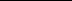 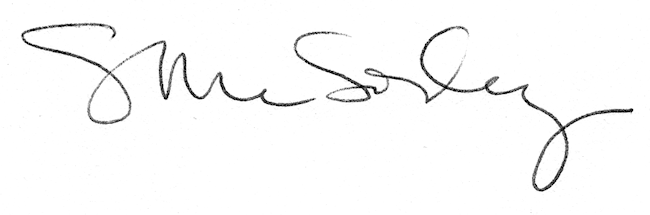 